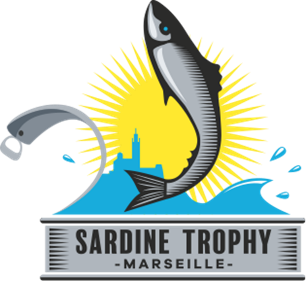 Sardine TrophyApplication formContact informationFirst name/Last name : Function within the compagny : Email :Phone :Your start-up presentation  2) Biography of the founder(s) You can add any complementary document presenting the compagny (20 Mo max - pdf, ppt, docx, doc) 3)  Your projectDesbribe the degree of progress of the product or service under development (check the corresponding box) : Study : level of design advancement and defined methodologyPrototype : materialized product with or without test experience (specify if you have a product to show at the Sardine Trophy) Product in commercialization phase and market positioningPresent a simplified business plan over 3 years (2 pages maximum)4) Your expectations by participating in the Sardine TrophyWhat are your expectations for this contest ? (250 words max.)What are your needs for the development of your project ? Check the corresponding boxesResources and skills : you need to finalize your entrance into the market and need a multi-skills and supervised helpPromotion and visibility : you want a broad communication to promote your project and increase your visibility in order to grow Relations et Business : you want to develop your network and boost meetings and business opportunitiesHow the support services provided by the Sardine Trophy partners will be particularly useful ? Develop your needs (300 words max.)5) Your short video presentation Make a short video presentation of your project in 1 minute 30 in which you present the start-up project and its motivations to compete in the Sardine Trophy. Compagny nameBrief history of the compagnyObject/purpose of the compagny(200 words max.)Nature of the innovation carried by the compagny :Field/Business area/Product and customer targetPhotoName, last name, age Describe your path and profilePrésent what led you to create this start-up Describe your path and profilePrésent what led you to create this start-up Specify (500 mots max) :